Пожалуйста, внимательно прочитайте нижеследующую информацию перед использованием тахометра. Будьте внимательны при установке и использовании прибора – следуйте указаниям инструкции. 
Важное предупреждение. 
1. Пожалуйста, используйте прибор строго по назначению. Следуйте указаниям инструкции. 
2. Пожалуйста, не пытайтесь самостоятельно разобрать прибор или его отдельные части. 
3. Мощная вибрация или сильный удар могут привести к поломке прибора. 
4. Неправильная установка отсека для батарейки на задней стенке прибора может привести к запотеванию передней панели прибора и попаданию влаги внутрь прибора. 
5. Поскольку данный прибор имеет экран с подсветкой, его энергопотребление достаточно большое. Когда батарейка села, пожалуйста, извлеките ее из прибора как можно скорее. Данный прибор работает от батареи типа CR2032.  

Инструкция по замене батареи 
1. Откройте крышку батарейного отсека. Для того чтобы открыть крышку поверните крышку при помощи монеты в направлении OPEN.
2. Установите внутрь отсека для батареи батарею типа CR2032 гладкой стороной вверх. 
3. Закройте батарейный отсек. Для этого поверните крышку батарейного отсека при помощи монеты в направлении CLOSE. 
Внимание: после замены батареи предыдущие данные на приборе сохранятся. 

Инструкция по использованию 
Режим «ТОТ» - при выключенном двигателе на дисплее отображается накопительный счетчик моточасов, показывающий количество отработанных моточасов со времени установки прибора на двигатель. На дисплее отображается индикатор «TOT».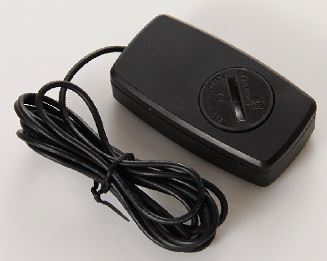 
1. Выбор режима работы прибора 
1. Нажмите кнопку MENU 6 раз для перехода из режима «TOT» в режим выбора режима работы прибора. Установка по умолчанию: 1P1R. 
2. Удерживайте кнопку MENU пока значение параметров, заданных по умолчанию, не начнут мигать. Выберите необходимый для Вашего двигателя режим работы прибора. Для перехода между режимами установки нажимайте кнопку SET. 
3. Варианты режимов установки (1P1r, 2P1r, 3P1r и т.д.) 
1P1r = 1 искра на 1 оборот (двухтактный одноцилиндровый двигатель и двухтактный двухцилиндровый двигатель с двухканальной системой зажигания) 
2P1r = 2 искры на 1 оборот (двухтактный двухцилиндровый двигатель с одноканальной системой зажигания) 
3P1r = 3 искры на 1 оборот 
8P1r = 8 искр на 1 оборот 
4P1r = 4 искры на 1 оборот 
6P1r = 6 искр на 1 оборот 
3P2r = 3 искры на 2 оборота 
5P2r = 5 искр на 2 оборота 
1P2 r = 1 искра на 2 оборота (четырехтактный двигатель с классической системой зажигания, имеющей распределитель) 
Замечание. Если прибор в выбранном Вами режиме 1P2 r отображает ошибочные показатели, попробуйте установить его в режим 1P1r. 
4. Подождите в течение 30 секунд пока дисплей не вернется в режим «накопительный счетчик моточасов» («TOT» ). Теперь тахометр готов к использованию. 

2. Установка частоты обновления 
1. Нажмите кнопку MENU 7 раз для перехода из режима «TOT» в режим установки частоты обновления. Установка по умолчанию: 0.5. 
2. Удерживайте кнопку MENU пока значение параметров, заданных по умолчанию, не начнут мигать. Выберите необходимый Вам параметр. Для перехода между параметрами нажимайте кнопку SET. 
3. Варианты частоты обновления: 
1.0 – обновление данных каждую секунду 
0.5 – обновление данных каждые 0.5 секунд. 

3. RPM - количество оборотов в минуту 
Во время работы двигателя прибор автоматически переключается в режим работы тахометра и отображает текущее количество оборотов в минуту, производимых двигателем («RPM»). При остановке двигателя прибор автоматически переключается в режим отображения накопительного счетчика моточасов («TOT»). 

4. MAX RPM - максимальные обороты двигателя 
1. Нажмите кнопку MENU 5 раз для перехода из режима «TOT» в режим просмотра максимальных оборотов двигателя («MAX RPM»). Отображаются максимальные обороты двигателя в текущий момент. 
2.Перезапустите двигатель и данные обновятся. 
2. Удерживайте кнопку MENU пока значение параметров, заданных по умолчанию, не начнут мигать. Выберите необходимый Вам параметр. Для перехода между параметрами нажимайте кнопку SET. 

5. RPM alert setting –установка критических показателей 
1. Нажмите кнопку MENU 4 раза для перехода из режима «TOT» в режим установки критических показателей оборотов двигателя («RPM alert setting»). Установка по умолчанию: 8500. 
2. Удерживайте кнопку MENU пока значение параметров, заданных по умолчанию, не начнут мигать. Выберите необходимые Вам параметры. Короткое нажатие кнопки SET – прибавить значение, Короткое нажатие кнопки MENU - убавить значение. 
3.Когда текущее значение RPM превысит установленные показатели, значок RPM alert начнет мигать, одновременно отображая и текущие обороты двигателя. Режим мигания - 5 раз каждые 0.5 сек, остановка на 3 сек. повтор. 

6. ТОТ - накопительный счетчик моточасов 
Режим «ТОТ» - при выключенном двигателе на дисплее отображается накопительный счетчик моточасов, показывающий количество отработанных моточасов со времени установки прибора на двигатель. На дисплее отображается индикатор «TOT». 

7. Подсветка 
Нажмите MENU или SET один раз – подсветка включится. Через 2 секунды подсветка автоматически погаснет. 

8. JOB – счетчик моточасов 
1. Нажмите кнопку MENU 2 раза для перехода из режима «TOT» в режим «JOB» – счетчик моточасов. 
2. Для сброса показателей в выбранном режиме нажмите и удерживайте кнопку «MENU». Показатели обнулятся. 

9. SVC – счетчик обратнего отсчета, предназначен для контроля наработки заданного количества моточасов  
1. Нажмите кнопку MENU 3 раза для перехода из режима «TOT» в режим SVC. На дисплее отобразится SVC и запустится обратный отсчет. 
2. Удерживайте кнопку MENU для ввода показателей SVC пока экран не начнет мигать. Выберите необходимые Вам параметры. Короткое нажатие кнопки SET – прибавить значение, короткое нажатие кнопки MENU - убавить значение. 
3. Установка по умолчанию: 20 часов. Диапазон для установки 0-200 часов. После установки дисплей автоматически перейдет в режим TOT. Это обозначает, что время SVC успешно установлено. Когда установленные Вами параметры будут достигнуты, экран начнет мигать. 
4. Когда SVC мигает, нажмите SET или MENU чтобы выключить предупреждающий сигнал. 
5. После выключения предупреждения SVC, счетчик автоматически запустится на то же самое время, которое уже было установлено ранее. 
6. Если время SVC установлено на 0 часов – это обозначает, что функция SVC отключена. 

10. Отображение заряда батарейки 
1. Отображение напряжения батарейки на дисплее 
На дисплее отображается полная батарейка (3 деления) – напряжение больше 3,5 V 
На дисплее отображается 2 деления – напряжение 2.95 - 3,5 V 
На дисплее отображается 1 делениеe – напряжение 2.85 – 2.95 V 
На дисплее отображается пустая батарейка – напряжение меньше 2,85 V 
2. Когда батарейка пуста, она замигает, сигнализируя о том, что ее необходимо заменить. При переустановке батарейки все данные сохраняются. 

11. Прибор автоматически переходит в режим работы «ТОТ» при прекращении работы двигателя и отсутствии каких-либо операции в течение более чем 10 сек. Установка прибора. Провод от прибора на своем конце имеет разделитель на два провода: красный-сигнальный и белый - с клеммой. 
1 . Сделайте около 3-5 витков сигнального (красного) провода тахометра вокруг высоковольтного провода свечи зажигания и зафиксируйте его изолентой. Пожалуйста, убедитесь, что вы не наматываете провод слишком близко к свече зажигания, чтобы избежать прямого контакта с металлом свечи зажигания при возможном соскальзывании провода от вибрации двигателя во время его работы. 
2. Если сигнал недостаточно сильный, попробуйте добавлять дополнительный виток вокруг высоковольтного провода свечи зажигания пока сигнал не станет более четким (не стоит сразу же делать много витков, поскольку это может привести к возникновению помех и неточности в показаниях прибора). 3. Второй конец сигнального провода (белый с клеммой) при помощи клеммы крепится под болт или винт на корпусе мотора или механизма. Это значительно улучшит качество работы прибора.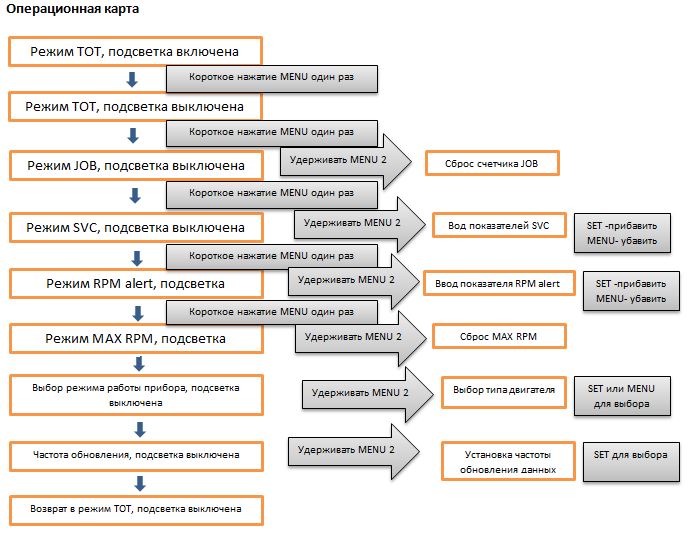 